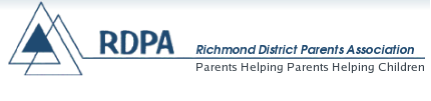 Richmond District Parents AssociationOctober 2, 2018 (7:00-8:30pm)General Meeting AgendaWelcome and Introductions  ( Dionne )      2.   Adoption of the Agenda      3.  Guest Speaker #1 – Assistant Superintendent Lynn Archer  -                                              Presenting on School District 38 piloting the draft K-9 reporting Policy during the                                           2018-19 school year.  As the province embarks on changes to assessment practices                                            and how we communicate student learning,  what will this look like for our District?         Guest Speaker #2 – Deputy Superintendent Scott Robinson &                                         District Administrator of Central Registration Braunwyn Thompson                                          Presenting on enrolment and registration in our school district.  What steps is the                                          District taking to address the issues arising from our shift in population across the                                          varying schools.      4.  Adoption of the Minutes May 2018      5.   What’s been happening in the District; ( to be addressed with Guest Speakers )6.   RDPA businessTreasurers report Committee updates7.   PAC Questions of the Month:  8.   Other/Sharing (time permitting)9.   AdjournmentRDPA CONTACTSAnne Chen, Past President- anne@synergossystems.comDionne McFie, President – warawa121@gmail.comAndrew Scallion, Vice President – andrewscallion@gmail.comJody Natsuhara, Secretary – jody.natsuhara@gmail.comSowan Huh, Treasurer - sowon_huh@yahoo.comFaye Bork, Member at Large – fayeb@dickslumber.comAnne-Marie Olmstead-Wilcox, Member at Large – olmsteadam@hotmail.comKarina Reid, Member at Large - karinareid@outlook.comLingly Wilson, Member at Large – linglywilson@live.caXiaohua Zhao, Member at Large – xiaohua.zhao@gmail.comDanny Yu – dannyyu1@gmail.comVisit our website at http://richmonddpasd38@gmail.com  or our Facebook page http://www.facebook.com/RDPA.DPACUpcoming EventsSchool Board Public Meetings –  October 10th,  – 7:00pm, Richmond School Board Office                                                                                              Main Board roomEducation Committee – October 22th – 7:00pm – 9:00pm, Samuel Brighouse Elementary                                                                                              6800 Azure Rd“Screenagers” Viewing Film– October 11th – 6:30-8:30pm,  R.A. McMath Secondary                                                                          4251 Garry StreetScreenagers is about the impact of the digital age on children and how to help families Minimize harmful effects and find balance.PAC 101 – November 1st -  6:30- 8:30pm, A.R. MacNeill Secondary School                                                                    6611 No. 4 Rd************************** NEXT RDPA MEETING NOVEMBER 6th **************************** Secretary/Tresurer Roy Uyeno Guest Speaker – presenting on the mitigation of lead in the water in our schools